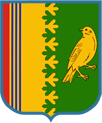   АДМИНИСТРАЦИЯ   МУНИЦИПАЛЬНОГО  ОБРАЗОВАНИЯШУМСКОЕ  СЕЛЬСКОЕ ПОСЕЛЕНИЕ КИРОВСКОГО МУНИЦИПАЛЬНОГО  РАЙОНАЛЕНИНГРАДСКОЙ  ОБЛАСТИП О С Т А Н О В Л Е Н И Е	21 августа 2019 года № 162Об определении перечня управляющих организации для управления многоквартирным домом, в отношении которого собственниками помещений в многоквартирном доме не выбран способ управления таким домом или выбранный способ управления не реализован, не определена управляющая организация	В соответствии с Жилищным кодексом Российской Федерации, Федеральным законом от 06.10.2003 № 131-ФЗ «Об общих принципах организации местного самоуправления в Российской Федерации», постановлением Правительства Российской Федерации от 21.12.2018 № 1616 «Об утверждении Правил определения управляющей организации для управления многоквартирным домом, в отношении которого собственниками помещений в многоквартирном доме не выбран способ управления таким домом или выбранный способ управления не реализован, не определена управляющая организация, и о внесении изменений в некоторые акты Правительства Российской Федерации», 	ПОСТАНОВЛЯЮ:Возложить на ведущего специалиста администрации ведение перечня управляющих организаций для управления многоквартирным домом, в отношении которого собственниками помещений в многоквартирном доме не выбран способ управления таким домом или выбранный способ управления не реализован, не определена управляющая организация.Утвердить Примерную форму перечня управляющих организаций для управления многоквартирным домом, в отношении которого собственниками помещений в многоквартирном доме не выбран способ управления таким домом или выбранный способ управления не реализован, не определена управляющая организацияУтвердить Примерную форму заявления на включение в перечень управляющих организаций для управления многоквартирным домом, в отношении которого собственниками помещений в многоквартирном доме не выбран способ управления таким домом или выбранный способ управления не реализован, не определена управляющая организация.Опубликовать настоящее постановление на официальном сайте администрации МО Шумское сельское поселение шумское.рфКонтроль за исполнением настоящего постановления оставляю за собой.И.о. главы администрации 					      	         В.В.Иванова УтвержденаПостановлением АдминистрацииМО Шумское сельское поселениеот 21.08.2019 №162Примерная форма перечня управляющих организаций для управления многоквартирным домом, в отношении которого собственниками помещений в многоквартирном доме не выбран способ управления таким домом или выбранный способ управления не реализован, не определена управляющая организацияВЕСТНИКМуниципального образованияШумское сельское поселениеКировского муниципального района Ленинградской областиСОВЕТ ДЕПУТАТОВ МУНИЦИПАЛЬНОГО ОБРАЗОВАНИЯШУМСКОЕ СЕЛЬСКОЕ ПОСЕЛЕНИЕ КИРОВСКОГО МУНИЦИПАЛЬНОГО РАЙОНАЛЕНИНГРАДСКОЙ ОБЛАСТИРЕШЕНИЕот  23 августа  2019  года № 40О внесении изменений и дополнений в решение совета депутатов от 23 января 2018 года № 3 «Об утверждении Правил благоустройства территории муниципального образования Шумское сельское поселение Кировского муниципального района Ленинградской области»В соответствии с пунктом 19 статьи 14 Федерального закона Российской Федерации от 06 октября 2003 года №131-ФЗ «Об общих принципах организации местного самоуправления в Российской Федерации», ст. 15 Устава муниципального образования Шумское сельское поселение Кировского муниципального района Ленинградской области, в целях улучшения благоустройства территории муниципального образования Шумское сельское поселение Кировского муниципального района Ленинградской области, совет депутатов, решил:1.Дополнить статью 13.3 решения совета депутатов от 23 января 2018 года № 3 «Об утверждении Правил благоустройства территории муниципального образования Шумское сельское поселение Кировского муниципального района Ленинградской области», подпунктом 13.3(а) следующего содержания:13.2(а) Зимняя уборка территории муниципального образования ответственными лицами осуществляется в следующем порядке:расчистка проезжей части улиц и тротуаров (пешеходных дорог) от снежных завалов и заносов;обработка проезжей части улиц противогололедными материалами;формирование снежных валов в прилотковой части с необходимыми промежутками между ними;удаление снега с улиц и других территорий;зачистка дорожных лотков после удаления снега; подметание дорог при длительном отсутствии снегопадов.Крышки люков, водопроводных и канализационных колодцев Должны полностью очищаться от снега и льда.Обработка проезжей части противогололедными материалами должна производиться ответственными лицами немедленно после начала снегопада, а при угрозе массового гололеда - до начала выпадения осадков. С началом снегопада в первую очередь обрабатываются наиболее опасные участки  дорог:уличные перекрестки и подъезды к ним в пределах 50 метров (в первую очередь с наибольшей интенсивностью движения);пешеходные переходы через проезжую часть;проезжая часть мостов и подъезды к ним в пределах 100 метров;подъемы и спуски проезжей части;остановки общественного транспорта и подъезды к ним в пределах 30 метров. Время, необходимое для первоочередного обслуживания всей закрепленной территории, не должно превышать 5 часов с начала снегопада.Очистка покрытий при отсутствии снегопада от снега наносного происхождения должна производиться в ранние, утренние часы машинами с плужно-щеточным оборудованием, периодичность выполнения — один раз в 3, 2 и 1 сутки соответственно для тротуаров 1, 2 и 3 классов согласно таблице:*Класс тротуара (интенсивность движения пешеходов по тротуарам) — среднее количество пешеходов в час, полученное в результате подсчета пешеходов с 8 до 18 ч. в полосе движения шириной 0,75 м:при движении до 50 чел./ч. 1 класс;при движении от 51 до 100 чел./ч. 2 класс;при движении от 10] и более чел./ч. 3 класс.Механизированное подметание и сгребание снежной массы должно начинаться при ее толщине на дорожном полотне 2-3 см. При непрекращающемся в течение суток снегопаде должно быть выполнено не менее 3-х циклов «посыпка-подметание».Разрешается укладка свежевыпавшего снега в валы на улицах и площадях, ширина проезжей части которых не менее 6 метров. Лотковая часть дороги является местом временного складирования снега, счищаемого с проезжей части дорог и тротуаров. Ширина валов снега в лотках улиц не должна превышать 1,5 м.Укладка свежевыпавшего снега в валы и кучи разрешается на всех улицах, площадях, набережных, бульварах и скверах с последующей вывозкой.Формирование снежных валов не допускается:ближе 5 метров от начала перекрестка дорог во всех направлениях; ближе 5 метров от пешеходного перехода;вблизи железнодорожных переездов в зоне треугольника видимости; ближе 20 метров от остановки общественного транспорта;на участках дорог, оборудованных транспортными ограждениями или повышенным бордюром; на тротуарах; на газонах.Складирование снега на территории зеленых насаждений, если это наносит ущерб зеленым насаждениям, не допускается.В зависимости от ширины улицы и характера движения на ней валы укладываются либо по обеим сторонам проезжей части, либо с одной стороны проезжей части вдоль тротуара с оставлением необходимых проходов и проездов.Проезжая часть улиц с двухсторонним движением в периоды снегопадов или гололедицы должна обеспечивать беспрепятственное движение транспорта в обоих направлениях с разрешенной скоростью.Тротуары и посадочные площадки городского транспорта, имеющие усовершенствованное покрытие, должны быть полностью очищены от снежно- ледяных образований и содержаться в безопасном для движения состоянии.Удаление наледей на тротуарах, дорогах и дворовых проездах, образовавшихся в результате аварий водопроводных, канализационных и тепловых сетей, производится немедленно силами предприятий - владельцев указанных сетей или другими организациями за счет владельцев коммуникаций. Ответственность за безопасные условия дорожного движения на месте аварии инженерных коммунальных сетей несет их владелец.Ежедневная уборка улиц и тротуаров в осенне-зимний период и обработка противогололедными средствами должны производиться в течение дня.Посыпка песком с примесью хлоридов начинается немедленно с начала снегопада или появления гололеда.В первую очередь при гололеде посыпаются спуски, подъемы, перекрестки, места остановок общественного транспорта, пешеходные переходы.Тротуары посыпаются сухим песком без хлоридов.16. Должностное лицо, ответственное за проведение эксперимента, обеспечивает размещение в информационно-телекоммуникационной сети «Интернет» на официальном сайте местной администрации в соответствии с законодательством Российской Федерации информации о ходе и результатах эксперимента, в том числе итогового отчета.  АДМИНИСТРАЦИЯ   МУНИЦИПАЛЬНОГО  ОБРАЗОВАНИЯШУМСКОЕ  СЕЛЬСКОЕ ПОСЕЛЕНИЕ КИРОВСКОГО МУНИЦИПАЛЬНОГО  РАЙОНАЛЕНИНГРАДСКОЙ  ОБЛАСТИП О С Т А Н О В Л Е Н И Е	14 августа 2019 года № 158О внесении изменений в постановление администрации МО Шумское сельское поселение Кировского муниципального района Ленинградской области 01 августа 2018 года № 137                               «Об утверждении Перечня должностных лиц администрации муниципального образования Шумское сельское поселение Кировского муниципального района Ленинградской области, уполномоченных составлять протоколы об административных правонарушениях»В целях приведения нормативных правовых актов администрации в соответствие с действующим законодательством на основании областного закона Ленинградской области от 02.07.2003 года № 47-оз «Об административных правонарушениях», внести изменения в постановление администрации муниципального образования Шумское сельское поселение Кировского муниципального района Ленинградской области от 01 августа 2018 года № 137 «Об утверждении Перечня должностных лиц администрации муниципального образования Шумское сельское поселение Кировского муниципального района Ленинградской области, уполномоченных составлять протоколы об административных правонарушениях»:Перечень должностных лиц администрации муниципального образования Шумское сельское поселение Кировского муниципального района Ленинградской области, уполномоченных составлять протоколы об административных правонарушениях изложить в редакции согласно приложению 1.Постановление администрации муниципального образования Шумское сельское поселение Кировского муниципального района Ленинградской области № 13 от 17 января 2019 года О внесении изменений в постановление администрации МО Шумское сельское поселение Кировского муниципального района Ленинградской области 01 августа 2018 года № 137   «Об утверждении Перечня должностных лиц администрации муниципального образования Шумское сельское поселение Кировского муниципального района Ленинградской области, уполномоченных составлять протоколы об административных правонарушениях», считать утратившим силу.Настоящее постановление вступает в силу со дня его подписания.Разместить настоящее постановление на официальном сайте муниципального образования Шумское сельское поселение Кировского муниципального района Ленинградской области, в газете «Вестник МО Шумское сельское поселение»Контроль за исполнением настоящего постановления оставляю за собой.Заместитель главы администрации                                                                            В.В.ИвановаУтвержденопостановлением администрации МО Шумское сельское поселение      от 14 августа  2019 г. № 158           (приложение 1)ПЕРЕЧЕНЬдолжностных лиц администрации муниципального образования Шумское сельское поселение Кировского муниципального района Ленинградской области, уполномоченных составлять протоколы об административных правонарушениях.8. В плане-графике, предусмотренном пунктом 7 настоящего Положения, указываются:1) метод и форма проведения эксперимента;2) этапы (элементы) проведения эксперимента, их сроки и ожидаемые результаты каждого из этапов (элементов);3) средства контроля и обеспечения достоверности результатов эксперимента;4) формы отчетов по итогам эксперимента в целом (итоговый отчет) и каждого из его этапов (элементов) в отдельности (промежуточные отчеты);5) данные по кадровому, экономическому, материально-техническому и научному обеспечению эксперимента на каждом этапе (по каждому элементу);6) должностные лица местной администрации, ее самостоятельного структурного подразделения, ответственные за проведение эксперимента в целом, каждого из его этапов (элементов), а также за подготовку итогового и промежуточных отчетов;7) ожидаемые результаты проведения эксперимента.9. Ответственным за проведение эксперимента в местной администрации, ее самостоятельном структурном подразделении являются  лица, замещающие должности соответственно заместителя главы местной администрации, руководителя самостоятельного структурного подразделения местной администрации (далее – должностное лицо, ответственное за проведение эксперимента).10. Должностное лицо, ответственное за проведение эксперимента, осуществляет обеспечение необходимых организационных, методических и материальных условий проведения эксперимента.11. Изменение условий трудового договора муниципального служащего – участника эксперимента на время проведения эксперимента осуществляется в порядке, установленном законодательством Российской Федерации.Проведение эксперимента не должно приводить к уменьшению размера денежного содержания муниципального служащего – участника эксперимента по сравнению с денежным содержанием этого служащего на момент начала эксперимента, а также к понижению его в должности по сравнению с должностью, замещаемой муниципальным служащим на момент начала эксперимента.12. Итоговый отчет в течение одного месяца со дня окончания срока проведения эксперимента утверждается должностным лицом, ответственным за проведение эксперимента.13. Итоговый отчет включает в себя:1) описание мероприятий, осуществленных в ходе проведения эксперимента;2) сведения о достигнутых в ходе проведения эксперимента целях и решенных задачах;3) сведения о возможностях, порядке и формах использования положительных результатов эксперимента в иных органах местного самоуправления, иных муниципальных органах;4) предложения о совершенствовании нормативного правового регулирования муниципальной службы по результатам эксперимента;5) предложения о повышении эффективности муниципальной службы в местной администрации по результатам эксперимента;6) сведения о средствах местного бюджета, израсходованных на проведение эксперимента.14. Итоговый отчет не позднее трех рабочих дней со дня его утверждения направляется должностным лицом, ответственным за проведение эксперимента, на рассмотрение главе муниципального образования Шумское сельское поселение Кировского муниципального района Ленинградской области.15. Главой муниципального образования Шумское сельское поселение Кировского муниципального района Ленинградской области в течение трех месяцев со дня получения итогового отчета принимается решение о целесообразности или нецелесообразности использования результатов эксперимента в деятельности органов местного самоуправления, муниципальных органов муниципального образования Шумское сельское поселение Кировского муниципального района Ленинградской области, которое оформляется резолюцией на титульном листе итогового отчета.Итоговый отчет в течение трех рабочих дней со дня принятия указанного в настоящем пункте решения направляется главой муниципального образования Шумское сельское поселение Кировского муниципального района Ленинградской области для сведения руководителям органов местного самоуправления, муниципальных органов муниципального образования Шумское сельское поселение Кировского муниципального района Ленинградской области.При возникновении скользкости обработка дорожных покрытий пескосоляной смесью должна производиться по норме 0,2-0,3 кг/м при помощи распределителей.Время проведения обработки покрытий пескосоляной смесью первоочередных территорий не должно превышать 1,5 ч, а срок окончания всех работ - 3 ч.Размягченные после обработки льдообразования должны быть сдвинуты или сметены плужно-щеточными снегоочистителями, не допуская их попадания на открытый грунт, под деревья или на газоны.Обработку покрытий следует производить крупнозернистым и среднезернистым речным песком, не содержащим камней и глинистых включений. Песок должен быть просеян через сито с отверстиями диаметром 5 мм и заблаговременно смешан с поваренной солью в количестве 5 - 8% массы песка,Очистка от снега крыш и удаление сосулек производится с обеспечением следующих мер безопасности: назначение дежурных, ограждение тротуаров, оснащение страховочным оборудованием лиц, работающих на высоте.Сбрасывание снега с крыш и удаление с началом оттепелей сосулек производится в светлое время суток с обязательным применением мер предосторожности для пешеходов и транспорта. При этом должны приниматься меры, обеспечивающие сохранность деревьев, кустарников, электропроводов, вывесок, рекламных установок, линий связи и т.п.Накапливающийся на крышах снег должен по мере необходимости сбрасываться на землю и перемещаться в прилотковую полосу, а на широких тротуарах - формироваться в валы.По окончании сбрасывания с крыш, снег и ледяные сосульки убираются в валы и вывозятся в течение 6 часов. Ответственные лица отвечают за своевременность очистки крыш и обеспечение безопасности движения пешеходов и транспортных средств вблизи домов.На проездах, убираемых специализированными организациями, снег необходимо сбрасывать с крыш до вывозки снега, сметенного с дорожных покрытий, и укладывать в общий с ними вал.При проведении работ по уборке, благоустройству придомовой территории необходимо информировать жителей многоквартирных домов, находящихся в управлении, о сроках и месте проведения работ по уборке и вывозу снега с придомовой территории и о необходимости перемещения транспортных средств, препятствующих уборке спецтехники придомовой территории, в случае если такое перемещение необходимо.Очистка тротуаров и дворовых территорий от снега и льда производится с таким расчетом, чтобы пешеходное движение на них не нарушалось.Периодичность выполнения зимних уборочных работ по очистке тротуаров во время снегопада (сдвижка и подметание снега) принимается по таблице, указанной в пункте 3 настоящего пункта.Сдвинутый с внутриквартальных проездов снег следует укладывать в кучи и валы, расположенные параллельно бортовому камню или складировать вдоль проезда при помощи роторных снегоочистителей.На тротуарах шириной более 6 м, отделенных газонами от проезжей части улиц, допускается сдвигать снег на вал на середину тротуара для последующего удаления.Работы по укладке снега в валы и кучи должны быть закончены на тротуарах | и 2 классов не позднее 6 ч с момента окончания снегопада, а на остальных территориях - не позднее 12 ч.Снег, собираемый во дворах, на внутриквартальных проездах и с учетом местных условий на отдельных улицах, допускается складировать на газонах и на свободных территориях при обеспечении сохранения зеленых насаждений.Участки тротуаров и дворов, покрытые уплотненным снегом, следует убирать в кратчайшие сроки скалывателями-рыхлителями уплотненного снега. Сгребание и уборка скола должна производиться одновременно со скалыванием или немедленно после него и складироваться вместе со снегом.Снег при ручной уборке тротуаров и внутриквартальных (асфальтовых и брусчатых) проездов должен убираться полностью. При отсутствии усовершенствованных покрытий снег следует убирать, оставляя слой снега для последующего его уплотнения.Все тротуары, дворы, лотки проезжей части улиц, площадей, набережных, рыночные площади и другие участки с асфальтовым покрытием очищаются от снега и обледенелого наката и посыпаются песком до 8 часов утра.Места отвала снега оснащаются удобными подъездами, необходимыми механизмами для складирования снега.Уборка и вывоз снега и льда с улиц, площадей, мостов, плотин, скверов и бульваров начинается немедленно с начала снегопада и производится, в первую очередь, с магистральных улиц, троллейбусных и автобусных трасс, мостов, плотин и путепроводов для обеспечения бесперебойного движения транспорта во избежание наката.При уборке улиц, проездов, площадей специализированными организациями лица, ответственные за содержание соответствующих территорий, обеспечивают после прохождения снегоочистительной техники уборку прибордюрных лотков и расчистку въездов, пешеходных переходов как со стороны строений, так и с противоположной стороны проезда, если там нет других строений.При производстве зимних уборочных работ запрещается:разбрасывание снега и льда на проезжей части улиц, завоз снега во дворы, складирование снега к стенам зданий, складирование (выброс) сколотого льда, грязного снега (льда и снега вперемешку с засоленным песком) на газонах и полосах зеленых насаждений;сброс снега и льда в водные объекты и их прибрежные защитные полосы;укладка снега и сколки льда на трассах тепловых путей;сбрасывание снега и льда в теплофикационные камеры, смотровые и дождевые колодцы;воспрепятствование транспортными средствами - другими механизмами или иным способом проведению зимних уборочных работ.Складирование загрязненного снега и льда должно осуществляться на специально отведенные площадки за пределами водоохранной зоны водных объектов.2.Настоящее решение подлежит официальному опубликования в газете «Вестник муниципального образования Шумское сельское поселение» и вступает в силу с момента опубликования.Заместитель главы  муниципального образования                                                           М.С.ИбрагимовАДМИНИСТРАЦИЯ   МУНИЦИПАЛЬНОГО ОБРАЗОВАНИЯШУМСКОЕ СЕЛЬСКОЕ ПОСЕЛЕНИЕКИРОВСКОГО МУНИЦИПАЛЬНОГО РАЙОНАЛЕНИНГРАДСКОЙ ОБЛАСТИП О С Т А Н О В Л Е Н И Еот 06 августа 2019 года № 156ОБ УТВЕРЖДЕНИИ ПОЛОЖЕНИЯ О ПОРЯДКЕ, УСЛОВИЯХ И СРОКАХ ПРОВЕДЕНИЯ В АДМИНИСТРАЦИИ МУНИЦИПАЛЬНОГО ОБРАЗОВАНИЯ ШУМСКОЕ СЕЛЬСКОЕ ПОСЕЛЕНИЕ КИРОВСКОГО МУНИЦИПАЛЬНОГО РАЙОНА ЛЕНИНГРАДСКОЙ ОБЛАСТИ ЭКСПЕРИМЕНТОВ  В ХОДЕ РЕАЛИЗАЦИИ МУНИЦИПАЛЬНОЙ ПРОГРАММЫ РАЗВИТИЯ МУНИЦИПАЛЬНОЙ СЛУЖБЫВ соответствии с частью 2 статьи 35 Федерального закона от 
2 марта 2007 года № 25-ФЗ «О муниципальной службе в Российской Федерации», местная администрация муниципального образования Шумское сельское поселение Кировского муниципального района Ленинградской области:1. Утвердить Положение о порядке, условиях и сроках проведения в администрации муниципального образования Шумское сельское поселение Кировского муниципального района Ленинградской области экспериментов в ходе реализации муниципальной программы развития муниципальной службы (прилагается).2. Настоящее постановление вступает в силу после дня его официального опубликования в газете «Вестник муниципального образования Шумское сельское поселение Кировского муниципального района Ленинградской области»Заместитель главы  администрации                                                                            В.В.ИвановаПОЛОЖЕНИЕ
О ПОРЯДКЕ, УСЛОВИЯХ И СРОКАХ ПРОВЕДЕНИЯ В АДМИНИСТРАЦИИ МУНИЦИПАЛЬНОГО ОБРАЗОВАНИЯ ШУМСКОЕ СЕЛЬСКОЕ ПОСЕЛЕНИЕ КИРОВСКОГО МУНИЦИПАЛЬНОГО РАЙОНА ЛЕНИНГРАДСКОЙ ОБЛАСТИ ЭКСПЕРИМЕНТОВ В ХОДЕ РЕАЛИЗАЦИИ МУНИЦИПАЛЬНОЙ ПРОГРАММЫ РАЗВИТИЯ МУНИЦИПАЛЬНОЙ СЛУЖБЫ1. Настоящим Положением в соответствии с частью 2 статьи 35 Федерального закона от 2 марта 2007 года № 25-ФЗ «О муниципальной службе в Российской Федерации» определяются порядок, условия и сроки проведения в администрации муниципального образования Шумское сельское поселение Кировского муниципального района Ленинградской области, ее самостоятельном структурном подразделении экспериментов по применению новых подходов к организации муниципальной службы и обеспечению деятельности муниципальных служащих администрации муниципального образования Шумское сельское поселение Кировского муниципального района Ленинградской области (далее –местная администрация) в ходе реализации муниципальной программы развития муниципальной службы муниципального образования Шумское сельское поселение Кировского муниципального района Ленинградской области (далее –муниципальная программа).2. Эксперимент по применению новых подходов к организации муниципальной службы и обеспечению деятельности муниципальных служащих местной администрации (далее – муниципальные служащие) в ходе реализации муниципальной программы (далее – эксперимент) проводится в целях:1) апробации и внедрения современных технологий управления, включающих в себя новые методы планирования и финансирования деятельности местной администрации и стимулирования профессиональной служебной деятельности муниципальных служащих;2) апробации и внедрения системы показателей и критериев оценки деятельности местной администрации, ее самостоятельного структурного подразделения, а также профессиональной служебной деятельности муниципальных служащих;3) совершенствования оплаты труда и регламентации деятельности муниципальных служащих;4) совершенствования финансово-экономического и материально-технического обеспечения муниципальной службы;5) оптимизации структуры и штатной численности местной администрации;6) совершенствования системы подготовки и профессионального развития муниципальных служащих;7) достижения иных целей, связанных с совершенствованием деятельности местной администрации, ее самостоятельных структурных подразделений и повышением эффективности профессиональной служебной деятельности муниципальных служащих.3. Срок проведения эксперимента составляет не менее 90 календарных дней и не должен превышать срок реализации муниципальной программы.4. Решение о проведении эксперимента принимается в форме распоряжения местной администрации.5. Муниципальный правовой акт о проведении эксперимента, указанный в пункте 4 настоящего Положения, должен содержать:1) наименование местной администрации, ее самостоятельного структурного подразделения, в котором будет проводиться эксперимент;2) описание целей, задач и содержания эксперимента, даты начала и окончания его проведения, источники и объемы финансирования.6. Финансирование расходов местной администрации, связанных с проведением эксперимента, осуществляется за счет и в пределах средств бюджета муниципального образования Шумское сельское поселение Кировского муниципального района Ленинградской области, предусмотренных на реализацию муниципальной программы.7. Эксперимент проводится в соответствии с планом-графиком, утверждаемым главой местной администрации не позднее десяти календарных дней со дня издания указанного в пункте 4 настоящего Положения муниципального правового акта о проведении эксперимента.  8 ВЕСТНИК № 23 (221)                                                                                   23 АВГУСТА   2019Ведущий специалист администрации,начальник сектора управления имуществом, землей и приватизациейСтатьи 2.2; 2.21; 2.3; 2.6;  4.2; 4.3;  4.4; 4.5; 4.6;  4.7; 4.8; 4.9; 4.10; 4.11; 4.12; 4.13 (в отношении автомобильных дорог общего пользования местного значения); 4.14; 4.15;9.1Ведущий специалист администрации;начальник сектора управления имуществом, землей и приватизациейСтатьи  3.2 (в отношении цен, регулируемых органами местного самоуправления);  3.3; 3.5; 3.5-1;  3.7;№ п/пНаименование управляющей организации / ОГРНДата включения в переченьПримечание Главный редактор Иванова В.В.             Учредитель: Совет депутатов муниципального образования Шумское сельское поселение Кировского муниципального района Ленинградской областиАдрес редакции: 187350, Ленинградская область, Кировский район. с. Шум, ул. Советская, д.22Тел. 8 (813)62-54-141Напечатано в соответствии  с представленными к печати материаламиЗаказТираж 100 экз. Распространяется бесплатно1 ВЕСТНИК № 23 (221)                                                                                       23 АВГУСТА 20192 ВЕСТНИК № 23 (221)                                                                                       23 АВГУСТА 2019Класс тротуара*Периодичность, ч, при температуре воздуха, град. СПериодичность, ч, при температуре воздуха, град. СПериодичность при отсутствии суткиКласс тротуара*Ниже - 2Выше – 2Периодичность при отсутствии сутки1Через 3Через 1,5Через 22Через 2Через 1Через 23Через 1Через 0,5Через 17 ВЕСТНИК № 23 (221)                                                                                       23 АВГУСТА 2019Категория должностных лиц, уполномоченных составлять протоколы об административных правонарушенияхСтатья Областного закона Ленинградской области от 02.07.2003 года № 47-оз «Об административных правонарушениях»Глава администрации;Заместитель главы администрацииСтатьи 2.2; 2.21; 2.3; 2.6; 2.10; 2.10-1; 2.10-2; 2.11; 3.2 (в отношении цен, регулируемых органами местного самоуправления);  3.3; 3.5;  3.5-1; 3.7;  4.2; 4.3;  4.4; 4.5; 4.6;  4.7; 4.8; 4.9; 4.10; 4.11; 4.12; 4.13 (в отношении автомобильных дорог общего пользования местного значения); 4.14; 4.15; 6.5 часть 2; 7.2; 7.21; 7.6; 8.1 (в отношении предоставления муниципальных услуг); 9.16 ВЕСТНИК № 23 (221)                                                                                       23 АВГУСТА 20193 ВЕСТНИК № 23 (221)                                                                                       23 АВГУСТА 20194 ВЕСТНИК № 23 (221)                                                                                       23 АВГУСТА 2019УТВЕРЖДЕНОПостановлением администрацииМуниципального образования Шумское сельское поселение Кировского муниципального района Ленинградской области от «06»августа  2019 г.  № 1565 ВЕСТНИК № 23 (221)                                                                                       23 АВГУСТА 2019